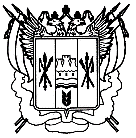 Российская ФедерацияРостовская областьЗаветинский районМуниципальное образование «Заветинское сельское поселение»Администрация Заветинского сельского поселенияПостановление№ 10203.10.2023							с. ЗаветноеВ соответствии с Областным законом от 25.10.2002 № 273-ЗС «Об административных правонарушениях» Уставом муниципального образования «Заветинское сельское поселение» и в целях приведения муниципальных правовых актов в соответствие с действующим законодательством и оптимизации работы по выявлению и пресечению административных правонарушений на территории Заветинского сельского поселения Заветинского района, ответственность за которые предусмотрена Областным законом от 25.10.2002 № 273-ЗС «Об административных правонарушениях»,ПОСТАНОВЛЯЮ:1. Внести в приложение к постановлению Администрации Заветинского сельского поселения от27.06.2018 № 74 «Об утверждении перечня должностных лиц Администрации Заветинского сельского поселения, уполномоченных составлять протоколы об административных правонарушениях» изменения,изложив его в новой редакции согласно приложению, к данному постановлению.2. Старшему инспектору по правовой, кадровой работе и взаимодействию с представительным органом сельского поселения   Администрации Заветинского сельского поселения внести изменения в должностные инструкции данных специалистов с указанием статьи (части статьи) Областного закона от 25.10.2002 № 273-ЗС «Об административных правонарушениях», по которым указанные лица вправе составлять протоколы об административных правонарушениях.3.Постановление вступает в силу со дня его официального обнародования. 4.Контроль за выполнением постановления оставляю за собой.Глава Администрации Заветинского сельского поселения          С.И.БондаренкоПостановление вносит ведущий специалист по общим вопросамПриложениек постановлению АдминистрацииЗаветинского сельского поселения 03.10.2023 № 102ПЕРЕЧЕНЬ должностных лиц Администрации Заветинского сельского поселения, уполномоченных составлять протоколы об административных правонарушенияхпо Областному закону от 25.10.2002 № 273-ЗС «Об административных правонарушениях»Ведущий специалист по общим вопросам 					А.А.СоболенкоО внесении изменений в постановление Администрации Заветинского сельского поселения от27.06.2018 № 74«№п/пДолжностьСтатья Областного закона от 25.10.2002  № 273-ЗС «Об административных правонарушениях»1.Главный специалист по вопросам муниципального хозяйствастатья 2.2, 2,3, 2.4, 2.5, 2.7, 2.10, 3.2, 4.1, 4.4, 4.5,4.7, 5.1, 5.2,5.3, 5.4, 5.5, 6.3, 6.4,8.1, 8.2, 8.8, 8.10часть 2 статьи 9.1, статья  9.3, часть 2 статьи 9.92.Главный специалист по вопросам имущественных и земельных отношений статья 2.2, 2,3, 2.4, 2.5, 2.7, 2.10, 3.2, 4.1, 4.4, 4.5,4.7, 5.1, 5.2,5.3, 5.4, 5.5, 6.3, 6.4,8.1, 8.2, 8.8, 8.10часть 2 статьи 9.1, статья  9.3, часть 2 статьи 9.9